ОСНОВНО УЧИЛИЩЕ „СВ. СВ. КИРИЛ И МЕТОДИЙ“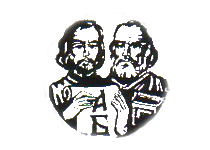 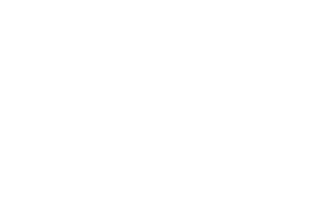 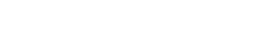 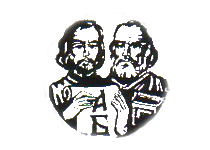 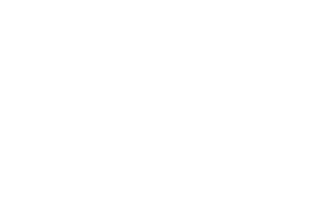 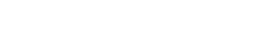 с. Ставерци, общ. Долна Митрополия, обл.Плевен, ул. „Цанко Церковси“ № 29  тел: 06550 2223e-mail: m.minova@abv.bg ,  staverci-osnovno@abv.bgГрафик за провеждане на обучение от разстояние в електронна среда (ОРЕС)по Български език и литература, Музика, ЧК – V и VI клас за периода 07.02.22г – 11.02.22гПонеделник – 07.022ч VI БЕЛ – Съвместна употреба на глаголни времена – 9:15ч4ч V БЕЛ – Притежателно местоимение – 10:55ч5ч VI ЧП – Опазване на околната среда – 11:45ч6ч V ЧП – Вещества и смеси – 12:35чВторник – 08.022ч V БЕЛ – Притежателно местоимение – 9:15ч5ч V БЕЛ (ИУЧ) - ,,Хайдути“ – Христо Ботев – 11:45ч6ч VI БЕЛ – Глаголни времена – 12:35ч7ч VI ЧК - Патриотично възпитание – 13:25чСряда – 09.022ч V БЕЛ – Контролна работа – 9:15ч4ч VI БЕЛ – Човекът и изкуството  – 10:55ч5ч V БЕЛ (ИУЧ) Изречение. Видове – 11:45ч6ч VI Музика – Фолклорът на Северна България – 12:35чЧетвъртък – 10.021ч VI БЕЛ – Човекът и другите – 8:15ч3ч VI БЕЛ (ИУЧ) ,,Под игото“ – 10:05ч4ч VI Музика – Фолклорът на Северна България – 10:55ч5ч V БЕЛ – Трансформиращ преразказ – 11:45чПетък – 11.021ч VI БЕЛ – Човекът и другите – 8:15ч4ч V БЕЛ – Трансформиращ преразказ – 10:55ч